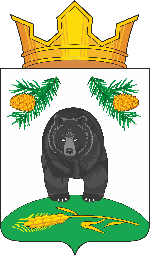 АДМИНИСТРАЦИЯ НОВОКРИВОШЕИНСКОГО СЕЛЬСКОГО ПОСЕЛЕНИЯПОСТАНОВЛЕНИЕ20.02.2023                                                                                                                                  № 36Об утверждении Административного регламента предоставления муниципальной услуги «Предоставление разрешения на отклонение от предельных параметров разрешенного строительства, реконструкции объекта капитального строительства»В соответствии с Градостроительным кодексом Российской Федерации, Федеральным законом от 06 октября 2003 года N 131-ФЗ «Об общих принципах организации местного самоуправления в Российской Федерации», Федеральным законом от 27 июля 2010 года N 210-ФЗ «Об организации предоставления государственных и муниципальных услуг»ПОСТАНОВЛЯЮ:1. Утвердить Административный регламент предоставления муниципальной услуги «Предоставление разрешения на отклонение от предельных параметров разрешенного строительства, реконструкции объекта капитального строительства» согласно приложению к настоящему постановлению.2. Опубликовать настоящее решение в информационном бюллетене Новокривошеинского сельского поселения, разместить на официальном сайте муниципального образования Новокривошеинское сельское поселение в информационно-телекоммуникационной сети «Интернет».3. Настоящее постановление вступает в силу с даты его официального опубликования.4. Контроль за исполнением настоящего постановления оставляю за собой.Глава Новокривошеинского сельского поселения                                          А.О. Саяпин(Глава Администрации)						         ПриложениеУТВЕРЖДЁНпостановлением администрации Новокривошеинского сельского поселенияот 20.02.2023 № 36Административный регламент предоставления муниципальной услуги «Предоставление разрешения на отклонение от предельных параметров разрешенного строительства, реконструкции объекта капитального строительства» Раздел I. Общие положенияПредмет регулирования Административного регламентаАдминистративный регламент предоставления муниципальной услуги «Предоставление разрешения на отклонение от предельных параметров разрешенного строительства, реконструкции объекта капитального строительства» на территории Новокривошеинского сельского поселения Кривошеинского района Томской области (далее – Административный регламент) устанавливает стандарт и порядок предоставления муниципальной услуги по предоставлению разрешения на отклонение от предельных параметров разрешенного строительства, реконструкции объекта капитального строительства (далее – муниципальная услуга).Круг Заявителей1.2. Заявителями на получение муниципальной услуги являются физические лица, юридические лица, индивидуальные предприниматели –  правообладатели земельных участков, размеры которых меньше установленных градостроительным регламентом минимальных размеров земельных участков либо конфигурация, инженерно-геологические или иные характеристики которых неблагоприятны для застройки, заинтересованные в предоставлении разрешения на отклонение от предельных параметров разрешенного строительства, реконструкции объекта капитального строительства, а также их представители, имеющие право выступать от имени заявителей в соответствии с законодательством Российской Федерации либо в силу полномочий, которыми указанные лица наделены в порядке, установленном законодательством Российской Федерации (далее – Заявитель).Требования к порядку информирования о предоставлении муниципальной услуги1.3. Информирование о порядке предоставления муниципальной услуги осуществляется:1) непосредственно при личном приеме заявителя в администрации Новокривошеинского сельского поселения (далее – Уполномоченный орган) или многофункциональном центре предоставления государственных и муниципальных услуг (далее МФЦ);2) по телефону в Администрации органе или МФЦ;3) письменно, в том числе посредством электронной почты, факсимильной связи;4) посредством размещения в открытой и доступной форме информации:в федеральной государственной информационной системе «Единый портал государственных и муниципальных услуг (функций)» https://www.gosuslugi.ru (далее – Единый портал);на официальном сайте Администрации https://www.novokriv.ru;5) посредством размещения информации на информационных стендах Администрации или многофункционального центра.1.4. Информирование осуществляется по вопросам, касающимся:способов подачи заявления о предоставлении муниципальной услуги;адресов Администрации и многофункциональных центров, обращение в которые необходимо для предоставления муниципальной услуги;справочной информации о работе Администрации;документов, необходимых для предоставления муниципальной услуги;порядка и сроков предоставления муниципальной услуги;порядка получения сведений о ходе рассмотрения заявления о предоставлении муниципальной услуги и о результатах предоставления муниципальной услуги;порядка досудебного (внесудебного) обжалования действий (бездействия) должностных лиц, и принимаемых ими решений при предоставлении муниципальной услуги.Получение информации по вопросам предоставления муниципальной услуги осуществляется бесплатно.1.5. При устном обращении заявителя (лично или по телефону) должностное лицо Администрации, работник многофункционального центра, осуществляющий консультирование, подробно и в вежливой (корректной) форме информирует обратившихся по интересующим вопросам.Ответ на телефонный звонок должен начинаться с информации о наименовании органа, в который позвонил заявитель, фамилии, имени, отчества (последнее - при наличии) и должности специалиста, принявшего телефонный звонок.Если должностное лицо Администрации не может самостоятельно дать ответ, телефонный звонок должен быть переадресован (переведен) на другое должностное лицо или же обратившемуся лицу должен быть сообщен телефонный номер, по которому можно будет получить необходимую информацию.Если подготовка ответа требует продолжительного времени, он предлагает заявителю один из следующих вариантов дальнейших действий:изложить обращение в письменной форме;назначить другое время для консультаций.Должностное лицо Администрации не вправе осуществлять информирование, выходящее за рамки стандартных процедур и условий предоставления муниципальной услуги, и влияющее прямо или косвенно на принимаемое решение. Продолжительность информирования по телефону не должна превышать 10 минут.Информирование осуществляется в соответствии с графиком приема граждан.1.6. По письменному обращению должностное лицо Администрации, ответственный за предоставление муниципальной услуги, подробно в письменной форме разъясняет гражданину сведения по вопросам, указанным в пункте 6 настоящего Административного регламента в порядке, установленном Федеральным законом от 20 мая 2006 N 59-ФЗ «О порядке рассмотрения обращений граждан Российской Федерации».1.7. На Едином портале государственных и муниципальных услуг размещаются сведения, предусмотренные Положением о федеральной государственной информационной системе, утвержденным постановлением Правительства Российской Федерации от 24 октября 2011 N 861 «О федеральных государственных информационных системах, обеспечивающих предоставление в электронной форме государственных и муниципальных услуг».Доступ к информации о сроках и порядке предоставления муниципальной услуги осуществляется без выполнения заявителем каких-либо требований, в том числе без использования программного обеспечения, установка которого на технические средства заявителя требует заключения лицензионного или иного соглашения с правообладателем программного обеспечения, предусматривающего взимание платы, регистрацию или авторизацию заявителя, или предоставление им персональных данных.1.8. На официальном сайте Администрации, на стендах в местах предоставления муниципальной услуги и в многофункциональном центре размещается следующая справочная информация:о месте нахождения и графике работы Администрации, а также многофункциональных центров;справочные телефоны Администрации, в том числе номер телефона-автоинформатора (при наличии);адрес официального сайта, а также электронной почты и (или) формы обратной связи Администрации в сети «Интернет».1.9. В залах ожидания Администрации размещаются нормативные правовые акты, регулирующие порядок предоставления муниципальной услуги, в том числе Административный регламент, которые по требованию заявителя предоставляются ему для ознакомления.Размещение информации о порядке предоставления муниципальной услуги на информационных стендах в помещении многофункционального центра осуществляется в соответствии с соглашением, заключенным между многофункциональным центром и Администрацией с учетом требований к информированию, установленных Административным регламентом.1.10. Информация о ходе рассмотрения заявления о предоставлении муниципальной услуги и о результатах предоставления муниципальной услуги может быть получена заявителем (его представителем) в личном кабинете на Едином портале государственных и муниципальных услуг, а также в Администрации при обращении заявителя лично, по телефону посредством электронной почты.Раздел II. Стандарт предоставления муниципальной услугиНаименование муниципальной услуги2.1. Наименование муниципальной услуги – «Предоставление разрешения на отклонение от предельных параметров разрешенного строительства, реконструкции объекта капитального строительства».Наименование органа местного самоуправления, предоставляющего муниципальную услугу2.2. Муниципальная услуга предоставляется Администрацией Новокривошеинского сельского поселения Кривошеинского района Томской области.В предоставлении муниципальной услуги принимает участие МФЦ, при наличии соглашения о взаимодействии Уполномоченного органа и МФЦ.Нормативные правовые акты, регулирующие предоставление муниципальной услуги2.3. Предоставление муниципальной услуги осуществляется в соответствии с:1) Земельным кодексом Российской Федерации;2) Градостроительным кодексом Российской Федерации;3) Федеральным законом от 06.10.2003 N 131-ФЗ "Об общих принципах организации местного самоуправления в Российской Федерации";4) Федеральным законом от 27.07.2006 N 152-ФЗ "О персональных данных";5) Федеральным законом от 27.07.2010 N 210-ФЗ "Об организации предоставления государственных и муниципальных услуг";6) Федеральным законом от 06.04.2011 N 63-ФЗ "Об электронной подписи".Результат предоставления муниципальной услуги2.4. Результатами предоставления муниципальной услуги являются:решение о предоставлении разрешения на отклонение от предельных параметров разрешенного строительства, реконструкции объекта капитального строительства (по форме, согласно приложению № 2 к настоящему Административному регламенту);решение об отказе в предоставлении муниципальной услуги (по форме, согласно приложению № 3 к настоящему Административному регламенту).Срок предоставления муниципальной услуги, в том числе с учетом необходимости обращения в организации, участвующие в предоставлении муниципальнойуслуги, срок приостановления предоставления муниципальнойуслуги, срок выдачи (направления) документов, являющихся результатом предоставления муниципальной услуги2.5.  Срок предоставления муниципальной услуги не может превышать 37 рабочих дней со дня регистрации заявления и документов, необходимых для предоставления муниципальной услуги.2.6. Уполномоченный орган в течение 37 рабочих дней со дня регистрации заявления и документов, необходимых для предоставления муниципальной услуги в Уполномоченном органе, направляет заявителю способом указанном в заявлении один из результатов, указанных в пункте 2.5. настоящего Административного регламента. 2.7. Срок выдачи разрешения на отклонение от предельных параметров разрешенного строительства, реконструкции объекта капитального строительства не может превышать 37 рабочих дней.2.8. Приостановление срока предоставления муниципальной услуги не предусмотрено.2.9. Выдача документа, являющегося результатом предоставления муниципальной услуги, в Уполномоченном органе, МФЦ осуществляется в день обращения заявителя за результатом предоставления муниципальной услуги.Направление документа, являющегося результатом предоставления муниципальной услуги в форме электронного документа, осуществляется в день оформления и регистрации результата предоставления муниципальной услуги. Исчерпывающий перечень документов, необходимых в соответствии с законодательными или иными нормативными правовыми актами для предоставления муниципальной услуги, а также услуг, которые являются необходимыми и обязательными для предоставления муниципальных услуг, подлежащих представлению заявителем, способы их получения заявителем2.10. Для получения муниципальной услуги заявитель или его представитель представляет следующие документы:1) документ, удостоверяющий личность;2) документ, удостоверяющий полномочия представителя заявителя, в случае обращения за предоставлением муниципальной услуги представителя заявителя (за исключением законных представителей физических лиц);3) заявление:- в форме документа на бумажном носителе по форме, согласно приложению № 1 к настоящему Административному регламенту;- в электронной форме (заполняется посредством внесения соответствующих сведений в интерактивную форму заявления).Заявление о предоставлении муниципальной услуги может быть направлено в форме электронного документа, подписанного электронной подписью в соответствии с требованиями Федерального закона от 6 апреля 2011 г. № 63-ФЗ «Об электронной подписи» (далее – Федеральный закон № 63-ФЗ).В случае направления заявления посредством Единого портала сведения из документа, удостоверяющего личность заявителя, представителя заявителя формируются при подтверждении учетной записи в Единой системе идентификации и аутентификации из состава соответствующих данных указанной учетной записи и могут быть проверены путем направления запроса с использованием системы межведомственного электронного взаимодействия.2.11. К заявлению прилагаются:1) правоустанавливающие документы на объекты недвижимости, права на которые не зарегистрированы в Едином государственном реестре недвижимости;2) нотариально заверенное согласие всех правообладателей земельного участка и/или объекта капитального строительства, в отношении которых запрашивается разрешение на отклонение от предельных параметров разрешенного строительства, реконструкции объекта капитального строительства, либо документ, удостоверяющий полномочия заявителя как представителя всех правообладателей земельного участка и/или объекта капитального строительства при направлении заявления;2.12. Заявление и прилагаемые документы могут быть представлены (направлены) заявителем одним из следующих способов:1) лично или посредством почтового отправления в Администрацию поселения;через МФЦ;Единый портал.2.13. Запрещается требовать от заявителя:1) представления документов и информации или осуществления действий, представление или осуществление которых не предусмотрено нормативными правовыми актами, регулирующими отношения, возникающие в связи с предоставлением государственных и муниципальных услуг;2) представления документов и информации, в том числе подтверждающих внесение заявителем платы за предоставление государственных и муниципальных услуг, которые находятся в распоряжении органов, предоставляющих государственные услуги, органов, предоставляющих муниципальные услуги, иных государственных органов, органов местного самоуправления либо подведомственных государственным органам или органам местного самоуправления организаций, участвующих в предоставлении предусмотренных частью 1 статьи 1 Федерального закона государственных и муниципальных услуг, в соответствии с нормативными правовыми актами Российской Федерации, нормативными правовыми актами субъектов Российской Федерации, муниципальными правовыми актами, за исключением документов, указанных в части 6 статьи 7 Федерального закона от 27 июля 2010 г. № 210-ФЗ «Об организации предоставления государственных и муниципальных услуг» (далее – Федеральный закон № 210-ФЗ);3) осуществления действий, в том числе согласований, необходимых для получения государственных и муниципальных услуг и связанных с обращением в иные государственные органы, органы местного самоуправления, организации, за исключением получения услуг и получения документов и информации, предоставляемых в результате предоставления таких услуг, включенных в перечни, указанные в части 1 статьи 9 Федерального закона № 210-ФЗ;4) представления документов и информации, отсутствие и (или) недостоверность которых не указывались при первоначальном отказе в приеме документов, необходимых для предоставления муниципальной услуги, либо в предоставлении муниципальной услуги, за исключением следующих случаев:а) изменение требований нормативных правовых актов, касающихся предоставления муниципальной услуги, после первоначальной подачи заявления о предоставлении муниципальной услуги;б) наличие ошибок в заявлении о предоставлении муниципальной услуги и документах, поданных заявителем после первоначального отказа в приеме документов, необходимых для предоставления муниципальной услуги, либо в предоставлении муниципальной услуги и не включенных в представленный ранее комплект документов;в) истечение срока действия документов или изменение информации после первоначального отказа в приеме документов, необходимых для предоставления муниципальной услуги, либо в предоставлении муниципальной услуги;г) выявление документально подтвержденного факта (признаков) ошибочного или противоправного действия (бездействия) должностного лица органа, предоставляющего муниципальную услугу, муниципального служащего, работника многофункционального центра, работника организации, предусмотренной частью 1.1 статьи 16 Федерального закона № 210-ФЗ, при первоначальном отказе в приеме документов, необходимых для предоставления муниципальной услуги, либо в предоставлении муниципальной услуги, о чем в письменном виде за подписью руководителя органа, предоставляющего муниципальную услугу, руководителя многофункционального центра при первоначальном отказе в приеме документов, необходимых для предоставления муниципальной услуги, либо руководителя организации, предусмотренной частью 1.1 статьи 16 Федерального закона № 210-ФЗ, уведомляется заявитель, а также приносятся извинения за доставленные неудобства.Исчерпывающий перечень документов, необходимых в соответствии с нормативными правовыми актами для предоставления муниципальной услуги, которые находятся в распоряжении государственных органов, органов местного самоуправления и подведомственных государственным органам или органам местного самоуправления организаций и которые заявитель вправе представить, а также способы их получения заявителями, в том числе в электронной форме, порядок их представления; государственный орган, орган местного самоуправления либо организация, в распоряжении которых находятся данные документы2.14. Получаются в рамках межведомственного взаимодействия:выписка из ЕГРН на земельный участок для определения правообладателя из Федеральной службы государственной регистрации, кадастра и картографии;выписка из ЕГРН на объект капитального строительства из Федеральной службы государственной регистрации, кадастра и картографии;в случае обращения юридического лица запрашивается выписка из Единого государственного реестра юридических лиц из Федеральной налоговой службы;в случае обращения индивидуального предпринимателя запрашивается выписка из Единого государственного реестра индивидуальных предпринимателей из Федеральной налоговой службы;2.15. Заявитель вправе предоставить документы (сведения), указанные в пункте 2.14. Административного регламента в форме электронных документов, заверенных усиленной квалифицированной подписью лиц, уполномоченных на создание и подписание таких документов, при подаче заявления.2.16. Непредставление (несвоевременное представление) указанными органами государственной власти, структурными подразделениями органа государственной власти субъекта Российской Федерации или органа местного самоуправления документов и сведений не может являться основанием для отказа в предоставлении муниципальной услуги.Непредставление заявителем документов, содержащих сведения, которые находятся в распоряжении государственных органов, органов местного самоуправления и подведомственных государственным органам или органам местного самоуправления организаций, не является основанием для отказа заявителю в предоставлении муниципальной услуги.Исчерпывающий перечень оснований для отказа в приеме документов, необходимых для предоставления муниципальной услуги2.17. Основаниями для отказа в приеме документов, необходимых для предоставления муниципальной услуги, являются:1)	представленные документы или сведения утратили силу на момент обращения за услугой (сведения документа, удостоверяющий личность; документ, удостоверяющий полномочия представителя Заявителя, в случае обращения за предоставлением услуги указанным лицом);2)	представление неполного комплекта документов, указанных в пунктах 2.10 – 2.13 Административного регламента, подлежащих обязательному представлению заявителем;3)	представленные документы, содержат недостоверные и (или) противоречивые сведения, подчистки, исправления, повреждения, не позволяющие однозначно истолковать их содержание, а также не заверенные в порядке, установленном законодательством Российской Федерации;4)	подача заявления (запроса) от имени заявителя не уполномоченным на то лицом;5)	заявление о предоставлении услуги подано в орган местного самоуправления или организацию, в полномочия которых не входит предоставление услуги;6)	неполное, некорректное заполнение полей в форме заявления, в том числе в интерактивной форме заявления на Едином портале;7)	электронные документы не соответствуют требованиям к форматам их предоставления и (или) не читаются;9)	несоблюдение установленных статьей 11 Федерального закона № 63-ФЗ условий признания действительности, усиленной квалифицированной электронной подписи.Исчерпывающий перечень оснований для приостановления или отказа в предоставлении муниципальной услуги2.18. Основания для приостановления предоставления муниципальной услуги отсутствуют.2.19. Основания для отказа в предоставлении муниципальной услуги:1) несоответствие испрашиваемого разрешения на отклонение от предельных параметров разрешенного строительства, реконструкции объекта капитального строительства санитарно-гигиеническим и противопожарным нормам, а также требованиям технических регламентов;2) сведения, указанные в заявлении, не подтверждены сведениями, полученными в рамках межведомственного взаимодействия;3) наличие рекомендаций Комиссии по подготовке проекта правил землепользования и застройки (далее – Комиссия) об отказе в предоставлении разрешения на отклонение от предельных параметров разрешенного строительства, реконструкции объекта капитального строительства, подготовленных с учетом отрицательного заключения о результатах общественных обсуждений или публичных слушаний по вопросу предоставления разрешения на отклонение от предельных параметров;4) отсутствие у Заявителя прав на земельный участок либо на объект капитального строительства, расположенный в пределах границ территориальной зоны, обозначенной на карте градостроительного зонирования, утвержденной правилами землепользования и застройки поселения;5) несоответствие вида разрешенного использования земельного участка либо объекта капитального строительства градостроительному регламенту, установленному правилами землепользования и застройки поселения;6) земельный участок или объект капитального строительства не соответствует режиму использования земель и градостроительному регламенту, установленному в границах зон охраны объектов культурного наследия, и утвержденных проектом зон охраны объектов культурного наследия федерального, регионального или местного значения;7) запрашиваемое Заявителем разрешение на отклонение от предельных параметров разрешенного строительства, реконструкции объекта капитального строительства не соответствует утвержденной в установленном порядке документации по планировке территории.8) запрашиваемое отклонение не соответствует ограничениям использования объектов недвижимости, установленным на приаэродромной территории (при наличии приаэродромные территории);9) запрошено разрешение на отклонение от предельных параметров разрешенного строительства, реконструкции объекта капитального строительства в части предельного количества этажей, предельной высоты зданий, строений, сооружений и требований к архитектурным решениям объектов капитального строительства в границах территорий исторических поселений федерального или регионального значения;10) поступление от должностного лица или органа местного самоуправления, указанных в части 2 статьи 55.32 ГрК РФ, уведомления о выявлении самовольной постройки в отношении земельного участка, на котором расположена такая постройка, или в отношении объекта капитального строительства, являющегося такой постройкой.Порядок, размер и основания взимания государственной пошлины или иной платы, взимаемой за предоставление муниципальной услуги2.20. Предоставление муниципальной услуги осуществляется без взимания платы.Максимальный срок ожидания в очереди при подаче запроса о предоставлении муниципальной услуги, услуги, предоставляемой организацией, участвующей в предоставлении муниципальной услуги, и при получении результата предоставления таких услуг2.21. Время ожидания при подаче заявления на получение муниципальной услуги - не более 15 минут.2.22. При получении результата предоставления муниципальной услуги максимальный срок ожидания в очереди не должен превышать 15 минут.Срок и порядок регистрации запроса заявителя о предоставлении муниципальной услуги и услуги, предоставляемой организацией, участвующей в предоставлении муниципальной услуги, в том числе в электронной форме2.23. При личном обращении заявителя в Уполномоченный орган с заявлением о предоставлении муниципальной услуги регистрация указанного заявления осуществляется в день обращения заявителя.2.24. При личном обращении в МФЦ в день подачи заявления заявителю выдается расписка из автоматизированной информационной системы многофункциональных центров предоставления государственных и муниципальных услуг (далее – АИС МФЦ) с регистрационным номером, подтверждающим, что заявление отправлено и датой подачи электронного заявления.2.25. При направлении заявления посредством Единого портала заявитель в день подачи заявления получает в личном кабинете Единого портала и по электронной почте уведомление, подтверждающее, что заявление отправлено, в котором указываются регистрационный номер и дата подачи заявления.Требования к помещениям, в которых предоставляется муниципальная услуга, к залу ожидания, местам для заполнения запросов о предоставлении муниципальной услуги, информационным стендам с образцами их заполнения и перечнем документов, необходимых для предоставления муниципальной услуги, в том числе к обеспечению доступности для инвалидов указанных объектов в соответствии с законодательством Российской Федерации о социальной защите инвалидов2.26. Местоположение административных зданий, в которых осуществляется прием заявлений и документов, необходимых для предоставления муниципальной услуги, а также выдача результатов предоставления муниципальной услуги, должно обеспечивать удобство для граждан с точки зрения пешеходной доступности от остановок общественного транспорта.В случае если имеется возможность организации стоянки (парковки) возле здания (строения), в котором размещено помещение приема и выдачи документов, организовывается стоянка (парковка) для личного автомобильного транспорта заявителей. За пользование стоянкой (парковкой) с заявителей плата не взимается.Для парковки специальных автотранспортных средств инвалидов на стоянке (парковке) выделяется не менее 10% мест (но не менее одного места) для бесплатной парковки транспортных средств, управляемых инвалидами I, II групп, а также инвалидами III группы в порядке, установленном Правительством Российской Федерации, и транспортных средств, перевозящих таких инвалидов и (или) детей-инвалидов.В целях обеспечения беспрепятственного доступа заявителей, в том числе передвигающихся на инвалидных колясках, вход в здание и помещения, в которых предоставляется муниципальная услуга, оборудуются пандусами, поручнями, тактильными (контрастными) предупреждающими элементами, иными специальными приспособлениями, позволяющими обеспечить беспрепятственный доступ и передвижение инвалидов, в соответствии с законодательством Российской Федерации о социальной защите инвалидов.Центральный вход в здание Администрации должен быть оборудован информационной табличкой (вывеской), содержащей информацию:наименование;местонахождение и юридический адрес;режим работы;график приема;номера телефонов для справок.Помещения, в которых предоставляется муниципальная услуга, должны соответствовать санитарно-эпидемиологическим правилам и нормативам.Помещения, в которых предоставляется муниципальная услуга, оснащаются:противопожарной системой и средствами пожаротушения;системой оповещения о возникновении чрезвычайной ситуации;средствами оказания первой медицинской помощи;туалетными комнатами для посетителей.Зал ожидания заявителей оборудуется стульями, скамьями, количество которых определяется исходя из фактической нагрузки и возможностей для их размещения в помещении, а также информационными стендами.Тексты материалов, размещенных на информационном стенде, печатаются удобным для чтения шрифтом, без исправлений, с выделением наиболее важных мест полужирным шрифтом.Места для заполнения заявлений оборудуются стульями, столами (стойками), бланками заявлений, письменными принадлежностями.Места приема заявителей оборудуются информационными табличками (вывесками)  с указанием:номера кабинета и наименования отдела;фамилии, имени и отчества (последнее-при наличии), должности ответственного лица за прием документов;графика приема заявителей.Рабочее место каждого ответственного лица за прием документов, должно быть оборудовано персональным компьютером с возможностью доступа к необходимым информационным базам данных, печатающим устройством (принтером) и копирующим устройством.Лицо, ответственное за прием документов, должно иметь настольную табличку с указанием фамилии, имени, отчества (последнее-при наличии) и должности.2.27. При предоставлении муниципальной услуги инвалидам обеспечиваются:возможность беспрепятственного доступа к объекту (зданию, помещению), в котором предоставляется муниципальная услуга;возможность самостоятельного передвижения по территории, на которой расположены здания и помещения, в которых предоставляется муниципальная услуга, а также входа в такие объекты и выхода из них, посадки в транспортное средство и высадки из него, в том числе с использование кресла-коляски;сопровождение инвалидов, имеющих стойкие расстройства функции зрения и самостоятельного передвижения;надлежащее размещение оборудования и носителей информации, необходимых для обеспечения беспрепятственного доступа инвалидов к зданиям и помещениям, в которых предоставляется муниципальная услуга, и к муниципальной услуге с учетом ограничений их жизнедеятельности;дублирование необходимой для инвалидов звуковой и зрительной информации, а также надписей, знаков и иной текстовой и графической информации знаками, выполненными рельефно-точечным шрифтом Брайля;допуск сурдопереводчика и тифлосурдопереводчика;допуск собаки-проводника при наличии документа, подтверждающего ее специальное обучение, на объекты (здания, помещения), в которых предоставляются муниципальная услуги;оказание инвалидам помощи в преодолении барьеров, мешающих получению ими муниципальных услуг наравне с другими лицами.Показатели доступности и качества муниципальной услуги2.28. Показателями доступности предоставления муниципальной услуги являются:расположенность помещения, в котором ведется прием, выдача документов в зоне доступности общественного транспорта;наличие необходимого количества специалистов, а также помещений, в которых осуществляется прием документов от заявителей;наличие исчерпывающей информации о способах, порядке и сроках предоставления муниципальной услуги на информационных стендах, официальном сайте органа местного самоуправления, на Едином портале;оказание помощи инвалидам в преодолении барьеров, мешающих получению ими услуг наравне с другими лицами.2.29. Показателями качества предоставления муниципальной услуги являются:соблюдение сроков приема и рассмотрения документов; соблюдение срока получения результата муниципальной услуги;отсутствие обоснованных жалоб на нарушения Административного регламента, совершенные работниками Администрации поселения; количество взаимодействий заявителя с должностными лицами (без учета консультаций).2.30. Информация о ходе предоставления муниципальной услуги может быть получена заявителем лично при обращении в Администрацию поселения,  в личном кабинете на Едином портале, в МФЦ.2.31. Предоставление муниципальной услуги осуществляется в любом МФЦ по выбору заявителя независимо от места его жительства или места фактического проживания (пребывания) по экстерриториальному принципу.Иные требования, в том числе учитывающие особенности предоставления муниципальной услуги в многофункциональных центрах, особенности предоставления муниципальной услуги по экстерриториальному принципу и особенности предоставления муниципальной услуги в электронной форме2.32. Документы, прилагаемые заявителем к заявлению о предоставлении разрешения на отклонение от предельных параметров разрешенного строительства, реконструкции объекта капитального строительства, представляемые в электронной форме, направляются в следующих форматах:а) xml- для документов, в отношении которых утверждены формы и требования по формированию электронных документов в виде файлов в формате xml;б) doc, docx, odt- для документов с текстовым содержанием, не включающим формулы (за исключением документов, указанных в подпункте «в» настоящего пункта);в) xls, xlsx, ods- для документов, содержащих расчеты;г) pdf, jpg, jpeg, png, bmp, tiff- для документов с текстовым содержанием, в том числе включающих формулы и (или) графические изображения (за исключением документов, указанных в подпункте «в» настоящего пункта), а также документов с графическим содержанием;д) zip, rar – для сжатых документов в один файл;е) sig – для открепленной усиленной квалифицированной электронной подписи. В случае, если оригиналы документов, прилагаемых к заявлению о предоставлении разрешения на отклонение от предельных параметров разрешенного строительства, реконструкции объекта капитального строительства, выданы и подписаны уполномоченным органом на бумажном носителе, допускается формирование таких документов, представляемых в электронной форме, путем сканирования непосредственно с оригинала документа (использование копий не допускается), которое осуществляется с сохранением ориентации оригинала документа в разрешении 300-500 dpi (масштаб 1:1) и всех аутентичных признаков подлинности (графической подписи лица, печати, углового штампа бланка), с использованием следующих режимов:«черно-белый» (при отсутствии в документе графических изображений и (или) цветного текста);«оттенки серого» (при наличии в документе графических изображений, отличных от цветного графического изображения);«цветной» или «режим полной цветопередачи» (при наличии в документе цветных графических изображений либо цветного текста).Количество файлов должно соответствовать количеству документов, каждый из которых содержит текстовую и (или) графическую информацию.2.33. Документы, прилагаемые заявителем к заявлению о предоставлении разрешения на отклонение от предельных параметров разрешенного строительства, реконструкции объекта капитального строительства, представляемые в электронной форме, должны обеспечивать:возможность идентифицировать документ и количество листов в документе;возможность поиска по текстовому содержанию документа и возможность копирования текста (за исключением случаев, когда текст является частью графического изображения);содержать оглавление, соответствующее их смыслу и содержанию (для документов, содержащих структурированные по частям, главам, разделам (подразделам) данные) и закладки, обеспечивающие переходы по оглавлению и (или) к содержащимся в тексте рисункам и таблицам.Документы, подлежащие представлению в форматах xls, xlsx или ods, формируются в виде отдельного документа, представляемого в электронной форме.2.34. Исчерпывающий перечень документов, необходимых для предоставления услуги, подлежащих представлению заявителем самостоятельно установлен в соответствии с п. 2.10. настоящего административного регламента.Порядок исправления допущенных опечаток и ошибок в выданных в результате предоставления муниципальной услуги документах2.35. В случае выявления опечаток и ошибок заявитель вправе обратиться в Уполномоченный орган с заявлением об устранении опечаток (ошибок). Заявитель вправе обратиться в Уполномоченный орган с письменным заявлением об исправлении допущенных опечаток и ошибок в решении уполномоченного органа о предоставлении муниципальной услуги (далее – заявление об исправлении допущенных опечаток и ошибок).В случае подтверждения наличия допущенных опечаток, ошибок в решении уполномоченного органа о предоставлении муниципальной услуги, Уполномоченный орган вносит исправления в ранее выданное решение о предоставлении муниципальной услуги. Решение уполномоченного органа о предоставлении муниципальной услуги с внесенными исправлениями допущенных опечаток и ошибок либо решение об отказе во внесении исправлений в решение уполномоченного органа о предоставлении муниципальной услуги направляется заявителю в порядке, указанным в заявлении об исправлении допущенных опечаток и ошибок, в течение пяти рабочих дней с даты поступления заявления об исправлении допущенных опечаток и ошибок.Исчерпывающий перечень оснований для отказа в исправлении допущенных опечаток и ошибок в уведомлении о соответствии, уведомлении о несоответствии: а) несоответствие заявителя кругу лиц, указанных в пункте 1.2 настоящего Административного регламента;б) отсутствие факта допущения опечаток и ошибок 
в уведомлении о соответствии, уведомлении о несоответствии.Исправление допущенных опечаток и ошибок в выданных в результате представления муниципальной услуги документах осуществляется на безвозмездной основе.Порядок выдачи дубликата документа, выданного по результатам предоставления муниципальной услуги.2.36. Заявитель вправе обратиться в Уполномоченный орган с заявлением о выдаче дубликата выданного по результатам предоставления муниципальной услуги (далее – заявление о выдаче дубликата).В случае отсутствия оснований для отказа в  выдаче дубликата,  установленных пунктом 2.37 настоящего Административного регламента, Уполномоченный орган выдает дубликат с тем же регистрационным номером, который был указан в ранее выданном по результатам предоставления муниципальной услуги документе. В случае,  если ранее заявителю был выдан документ в форме электронного документа, подписанного усиленной квалифицированной электронной подписью уполномоченного должностного лица, то в качестве дубликата заявителю повторно представляется указанный документ.Дубликат документа либо решение об отказе в выдаче дубликата документа направляется заявителю способом, указанным заявителем в заявлении о выдаче дубликата, в течение трех рабочих дней с даты поступления заявления о выдаче дубликата.2.37. Исчерпывающий перечень оснований для отказа в выдаче дубликата:несоответствие заявителя кругу лиц, указанных в пункте 1.2 настоящего Административного регламента.Раздел III. Состав, последовательность и сроки выполнения административных процедур, требования к порядку их выполнения, в том числе особенности выполнения административных процедур в электронной форме, а также особенности выполнения административных процедур в многофункциональных центрахОписание последовательности действий при предоставлении 
муниципальной услуги3.1. Исчерпывающий перечень административных процедур:1) прием заявления о предоставлении муниципальной услуги с документами, необходимыми для предоставления муниципальной услуги, и регистрация заявления с документами, необходимыми для предоставления муниципальной услуги; 2) формирование и направление межведомственного запроса в органы (организации), участвующие в предоставлении муниципальной услуги;3) рассмотрение документов и сведений, в том числе поступивших в порядке межведомственного взаимодействия;4) организация и проведение публичных слушаний или общественных обсуждений;5) подготовка рекомендаций Комиссии по подготовке проекта правил землепользования и застройки о предоставлении разрешения на отклонение от предельных параметров разрешенного строительства, реконструкции объекта капитального строительства;6) принятие решения о предоставлении муниципальной услуги;7) выдача (направление) заявителю результата муниципальной услуги.3.2. Прием заявления о предоставлении муниципальной услуги с документами, необходимыми для предоставления муниципальной услуги, и регистрация заявления с документами, необходимыми для предоставления муниципальной услуги3.2.1. Основанием для начала административной процедуры является обращение заявителя в Уполномоченный орган с заявлением о предоставлении разрешения на отклонение от предельных параметров разрешенного строительства, реконструкции объекта капитального строительства и документами, необходимыми для предоставления муниципальной услуги.3.2.2. При получении заявления и документов, необходимых для предоставления муниципальной услуги, должностное лицо, ответственное за прием и регистрацию заявлений о предоставлении муниципальных услуг:- устанавливает личность заявителя (физического лица, представителя физического или юридического лица), а при обращении представителя заявителя – полномочия действовать от его имени;- проверяет наличие всех необходимых для предоставления муниципальной услуги документов, предусмотренных пунктом 2.10 настоящего регламента; отсутствие оснований для отказа в приеме заявления и документов, указанных в подразделе 2.17 настоящего Административного регламента, после чего регистрирует заявление с представленными документами;- при наличии оснований для отказа в приеме документов, предусмотренных подразделом 2.17 настоящего регламента, готовит проект уведомления об отказе в приеме документов, необходимых для предоставления муниципальной услуги, обеспечивает его регистрацию и вручение уведомления заявителю.3.2.3. Результатом исполнения административной процедуры является:1) регистрация заявления о предоставлении разрешения на отклонение от предельных параметров разрешенного строительства;2) выдача заявителю копии заявления с отметкой о получении документов;  3) отказ в приеме документов, при наличии оснований для отказа в приеме документов, необходимых для предоставления муниципальной услуги, предусмотренных подразделом 2.17 настоящего Административного регламента. 3.3. Формирование и направление межведомственного запроса в органы (организации), участвующие в предоставлении муниципальной услуги3.3.1. Основанием для начала административной процедуры является отсутствие в пакете документов, представленных заявителем, документов, необходимых для предоставления муниципальной услуги, которые находятся в распоряжении иных органов.3.3.2. Должностное лицо, ответственное за направление межведомственных запросов, в течение 2 рабочих дней с момента регистрации заявления и документов, необходимых для предоставления муниципальной услуги, формирует и направляет межведомственный запрос в следующие органы:- территориальные органы федерального органа исполнительной власти, уполномоченного на осуществление государственного кадастрового учета и государственной регистрации прав;- Федеральная налоговая служба;- иные органы государственной власти, органы государственных внебюджетных фондов, органы местного самоуправления муниципальных образований в Томской области и организации, обращение в которые необходимо для предоставления муниципальной услуги (указываются при необходимости).3.3.3. Межведомственный запрос формируется и направляется в форме электронного документа, подписанного усиленной квалифицированной электронной подписью.При отсутствии технической возможности формирования и направления межведомственного запроса в форме электронного документа межведомственный запрос направляется на бумажном носителе.Межведомственный запрос формируется в соответствии с требованиями статьи 7.2 Федерального закона от 27.07.2010 № 210-ФЗ «Об организации предоставления государственных и муниципальных услуг» и подписывается уполномоченным должностным лицом.3.3.4. 	Документы и сведения, запрошенные в рамках межведомственного взаимодействия, поступают в Администрацию в срок не позднее двух рабочих дней с момента поступления межведомственного запроса.Результатом данной административной процедуры является направление межведомственного запроса в органы, (организации), участвующие в предоставлении муниципальной услуги.3.4. Рассмотрение документов и сведений, в том числе поступивших в порядке межведомственного взаимодействия3.4.1. Основанием для начала административной процедуры является зарегистрированное в Администрации заявление о предоставлении муниципальной услуги и наличие документов, подлежащих представлению заявителем, а также документов, находящихся в распоряжении органов, участвующих в предоставлении муниципальной услуги, которые заявитель представил по собственной инициативе, либо поступление документов и информации в порядке межведомственного взаимодействия.3.4.2. Комиссия по подготовке проекта правил землепользования и застройки (далее – Комиссия) в течение пятнадцати рабочих дней со дня поступления заявления о предоставлении такого разрешения рассматривает документы и принимает одно из следующих решений:1) при отсутствии оснований, указанных в пункте 2.19 настоящего регламента, принимает решение о рассмотрении проекта решения о предоставлении разрешения на отклонение от предельных параметров разрешенного строительства, реконструкции объектов капитального строительства на общественных обсуждениях или публичных слушаниях;2) при наличии оснований, указанных в пункте 2.19 настоящего регламента, принимает решение об отказе в выдаче разрешения на отклонение от предельных параметров разрешенного строительства, реконструкции объектов капитального строительства.3.4.3. 	Результатом административной процедуры является принятие решения о рассмотрении проекта решения о предоставлении разрешения на отклонение от предельных параметров разрешенного строительства, реконструкции объектов капитального строительства на общественных обсуждениях или публичных слушаниях, или принятие решения об отказе в выдаче разрешения на отклонение от предельных параметров разрешенного строительства, реконструкции объектов капитального строительства.Решение об отказе в предоставлении муниципальной услуги, направляется заявителю способом, определенным заявителем в заявлении.В случае, если отклонение необходимо в целях однократного изменения одного или нескольких предельных параметров разрешенного строительства, реконструкции объектов капитального строительства, установленных градостроительным регламентом для конкретной территориальной зоны, не более чем на десять процентов, общественные обсуждения или публичные слушания не проводятся.3.5. Организация и проведение публичных слушаний или общественных обсуждений3.5.1. Основанием для начала административной процедуры является прошедшие экспертизу заявление и документы, в отношении которых принято решение о предоставлении муниципальной услуги.Ответственный за предоставление муниципальной услуги специалист в течение 15 рабочих дней с момента регистрации заявления готовит проект постановления Главы Новокривошеинского сельского поселения  о проведении общественных обсуждений или публичных слушаний по вопросу о предоставлении разрешения на отклонение от предельных параметров разрешенного строительства, реконструкции объектов капитального строительства.3.5.2. Общественные обсуждения или публичные слушания проводятся в соответствии с требованиями Градостроительного кодекса Российской Федерации и Положения о публичных слушаниях на территории Новокривошеинского сельского поселения.Срок проведения общественных обсуждений или публичных слушаний со дня опубликования оповещения о начале общественных обсуждений или публичных слушаний до дня опубликования заключения о результатах общественных обсуждений или публичных слушаний не может быть более одного месяца.3.5.3. Результатом исполнения административной процедуры является:1) оформленный протокол общественных обсуждений или публичных слушаний;2) подготовка и опубликование заключения о результатах общественных обсуждений или публичных слушаний.3.6. Подготовка рекомендаций Комиссии по подготовке проекта правил землепользования и застройки о предоставлении разрешения на отклонение от предельных параметров разрешенного строительства, реконструкции объекта капитального строительства3.6.1. Основанием для начала административной процедуры являются заключение о результатах общественных обсуждений или публичных слушаний.3.6.2. Комиссия в течение 15 рабочих дней со дня окончания общественных обсуждений или публичных слушаний осуществляет подготовку рекомендаций о предоставлении такого разрешения или об отказе в предоставлении такого разрешения с указанием причин принятого решения и направляет указанные рекомендации Главе Новокривошеинского сельского поселения.3.6.3. Результатом заседания Комиссии является подготовка протокола с рекомендацией Главе Новокривошеинского сельского поселения:1) о предоставлении разрешения на отклонение от предельных параметров разрешенного строительства, реконструкции объектов капитального строительства;2) об отказе в предоставлении разрешения на отклонение от предельных параметров разрешенного строительства, реконструкции объектов капитального строительства с указанием причин принятого решения.3.7. Принятие решения о предоставлении муниципальной услуги3.7.1. Основанием для начала административной процедуры являются поступившие в адрес Главы Новокривошеинского сельского поселения рекомендации Комиссии. 3.7.2. На основании рекомендаций Комиссии Глава Новокривошеинского сельского поселения в течение 7 дней со дня поступления рекомендаций в его адрес принимает решение в виде постановления главы Новокривошеинского сельского поселения о предоставлении разрешения на отклонение от предельных параметров разрешенного строительства, реконструкции объектов капитального строительства или об отказе в предоставлении такого разрешения с указанием причин принятого решения.3.7.3. Результатом исполнения административной процедуры является решение Главы Новокривошеинского сельского поселения в виде постановления Администрации:  1) о предоставлении разрешения на отклонение от предельных параметров разрешенного строительства, реконструкции объектов капитального строительства;2) об отказе в предоставлении разрешения на отклонение от предельных параметров разрешенного строительства, реконструкции объектов капитального строительства.3.8. Выдача (направление) заявителю результата муниципальной услуги3.8.1. Основанием для начала административной процедуры является решение Главы Новокривошеинского сельского поселения о предоставлении муниципальной услуги либо об отказе в предоставлении муниципальной услуги.3.8.2. Результат предоставления муниципальной услуги направляется заявителю способом, определенным им в заявлении.В случае поступления заявления о предоставлении разрешения на отклонение от предельных параметров разрешенного строительства через МФЦ заявитель получает результат предоставления муниципальной услуги в данном учреждении.Раздел IV. Формы контроля за исполнением административного регламентаПорядок осуществления текущего контроля за соблюдениеми исполнением ответственными должностными лицами положенийрегламента и иных нормативных правовых актов,устанавливающих требования к предоставлению муниципальной услуги, а также принятием ими решений4.1. Текущий контроль за соблюдением и исполнением настоящего Административного регламента, иных нормативных правовых актов, устанавливающих требования к предоставлению муниципальной услуги, осуществляется на постоянной основе должностными лицами Уполномоченного органа, уполномоченными на осуществление контроля за предоставлением муниципальной услуги.4.2. Контроль за исполнением настоящего Административного регламента сотрудниками МФЦ осуществляется руководителем МФЦ.Порядок и периодичность осуществления плановых и внеплановыхпроверок полноты и качества предоставления муниципальной услуги, в том числе порядок и формы контроля за полнотой и качеством предоставления муниципальной услуги4.3. Контроль полноты и качества предоставления муниципальной услуги осуществляется путем проведения плановых и внеплановых проверок.Плановые проверки проводятся в соответствии с планом работы Уполномоченного органа, но не реже 1 раза в 3 года. Внеплановые проверки проводятся в случае поступления в Уполномоченный орган обращений физических и юридических лиц с жалобами на нарушения их прав и законных интересов. 4.4. Внеплановые проверки проводятся в форме документарной проверки и (или) выездной проверки в порядке, установленном законодательством.Внеплановые проверки могут проводиться на основании конкретного обращения заявителя о фактах нарушения его прав на получение муниципальной услуги.4.5. Результаты плановых и внеплановых проверок оформляются в виде акта, в котором отмечаются выявленные недостатки и предложения по их устранению.Ответственность должностных лиц органа, предоставляющего муниципальную услугу, за решения и действия (бездействие), принимаемые (осуществляемые) ими в ходе предоставления муниципальной услуги4.6. Должностные лица, ответственные за предоставление муниципальной услуги, несут персональную ответственность за соблюдение порядка и сроков предоставления муниципальной услуги. МФЦ и его работники несут ответственность, установленную законодательством Российской Федерации:1) за полноту передаваемых в Уполномоченный орган заявлений, иных документов, принятых от заявителя в МФЦ;2) за своевременную передачу в Уполномоченный орган заявлений, иных документов, принятых от заявителя, а также за своевременную выдачу заявителю документов, переданных в этих целях МФЦ органу местного самоуправления;3) за соблюдение прав субъектов персональных данных, за соблюдение законодательства Российской Федерации, устанавливающего особенности обращения с информацией, доступ к которой ограничен федеральным законом.Жалоба на нарушение порядка предоставления муниципальной услуги МФЦ рассматривается органом местного самоуправления. При этом срок рассмотрения жалобы исчисляется со дня регистрации жалобы в органе местного самоуправления.Положения, характеризующие требования к порядку и формам контроля за предоставлением муниципальной услуги, в том числе со стороны граждан, их объединений и организаций4.7. Контроль за предоставлением муниципальной услуги со стороны граждан, их объединений и организаций, осуществляется посредством открытости деятельности Уполномоченного органа при предоставлении муниципальной услуги, получения полной, актуальной и достоверной информации о порядке предоставления муниципальной услуги и возможности досудебного рассмотрения обращений (жалоб) в процессе предоставления муниципальной услуги.Раздел V. Досудебный (внесудебный) порядок обжалования решений и действий (бездействия) органа, предоставляющего муниципальную услугу, многофункционального центра предоставления государственных и муниципальных услуг, организаций, указанных в части 1.1 статьи 16 Федерального закона №210-ФЗ, а также их должностных лиц, муниципальных служащих, работников5.1. Заявитель имеет право на обжалование решения и (или) действий (бездействия) уполномоченного органа, должностных лиц уполномоченного органа, муниципальных служащих, многофункционального центра, а также работника многофункционального центра при предоставлении услуги в досудебном (внесудебном) порядке (далее – жалоба).Жалоба подается в письменной или в электронной форме. Жалоба может быть направлена по почте, через МФЦ, с использованием сети Интернет, в том числе с использованием сайта администрации, Единого портала, а также может быть принята при личном приеме заявителя.Органы местного самоуправления, организации и уполномоченные на рассмотрение жалобы лица, которым может быть направлена жалоба заявителя в досудебном (внесудебном) порядке5.2. В досудебном (внесудебном) порядке заявитель (представитель) вправе обратиться с жалобой в письменной форме на бумажном носителе или в электронной форме:в уполномоченный орган – на решение и (или) действия (бездействие) должностного лица, руководителя структурного подразделения уполномоченного органа, на решение и действия (бездействие) уполномоченного органа, руководителя уполномоченного органа, на решение и (или) действия (бездействие) должностного лица, руководителя Учреждения;в вышестоящий орган - на решение и (или) действия (бездействие) должностного лица, руководителя структурного подразделения уполномоченного органа;к руководителю многофункционального центра – на решения и действия (бездействие) работника многофункционального центра;к учредителю многофункционального центра – на решение и действия (бездействие) многофункционального центра.В уполномоченном органе местного самоуправления, многофункциональном центре, у учредителя многофункционального центра определяются уполномоченные на рассмотрение жалоб должностные лица.Способы информирования заявителей о порядке подачи и рассмотрения жалобы, в том числе с использованием Единого портала государственных и муниципальных услуг (функций)5.3. Информация о порядке подачи и рассмотрения жалобы размещается на информационных стендах в местах предоставления услуги, на сайте уполномоченного органа местного самоуправления, на Едином портале, а также предоставляется в устной форме по телефону и (или) на личном приеме либо в письменной форме почтовым отправлением по адресу, указанному заявителем (представителем).Приложение №1 к Административному регламенту предоставления муниципальной услуги «Предоставление разрешения на отклонение от предельных параметров разрешенного строительства, реконструкции объекта капитального строительства»  ФОРМАВ  (наименование органа местного самоуправления)от_____________________________________________________________________________________________________________
(для заявителя юридического лица -  полное наименование, организационно-правовая форма, сведения о государственной регистрации, место нахождения, контактная информация: телефон, эл. почта;для заявителя физического лица - фамилия, имя, отчество (при наличии), паспортные данные, регистрация по месту жительства, адрес фактического проживания телефон)Заявлениео предоставлении разрешения на отклонение от предельных параметров разрешенного строительства, реконструкции объекта капитального строительстваПрошу предоставить разрешение на отклонение от предельных параметров разрешенного строительства, реконструкции объекта капитального строительства Сведения о земельном участке: адрес, кадастровый номер, площадь, вид разрешенного использования, реквизиты градостроительного плана земельного участка (при наличии). Сведения об объекте капитального строительства: кадастровый номер, площадь, этажность, назначение.Параметры планируемых к размещению объектов капитального строительства____________________________________________________________________________________________________________________________________Обоснование запрашиваемого отклонения от предельных параметров разрешенного строительства, реконструкции объекта капитального строительства______________________________________________________________________________________________________________________________________________________________________________________________________К заявлению прилагаются следующие документы:(указывается перечень прилагаемых документов)Результат предоставления муниципальной услуги, прошу предоставить: ______________________________________________________(указать способ получения результата предоставления муниципальной услуги.Приложение №2 к Административному регламенту предоставления муниципальной услуги «Предоставление разрешения на отклонение от предельных параметров разрешенного строительства, реконструкции объекта капитального строительства» ФОРМА (Бланк органа, осуществляющего
предоставление муниципальной услуги)ПостановлениеО предоставлении разрешения на отклонение от предельных параметров разрешенного строительства, реконструкции объекта капитального строительстваОт ________________ № _______________      В соответствии с Градостроительным кодексом Российской Федерации, Федеральным законом от 6 октября 2003 г. №131-ФЗ «Об общих принципах организации местного самоуправления в Российской Федерации», Уставом Новокривошеинского сельского поселения, Правилами землепользования и застройки  муниципального образования Новокривошеинское сельское поселение, утвержденными решением  Совета Новокривошеинского сельского поселения от 12.02.2020 № 143, на основании заключения по результатам публичных слушаний/общественных обсуждений от ____________ г. № __________, рекомендации Комиссии по подготовке проекта правил землепользования и застройки (протокол от ____________ г. № __________), рассмотрев заявление __________________________________________________________________(наименование юридического лица либо фамилия, имя и (при наличии) отчество физического лица в родительном падеже)от	входящий номер 	о предоставлении разрешения на отклонение от предельных параметров разрешенного строительства, реконструкции объекта капитального строительстваПОСТАНОВЛЯЮ:	1. Предоставить разрешение на отклонение от предельных параметров разрешенного строительства, реконструкции объекта капитального строительства - «_______________________________» в отношении земельного участка с кадастровым номером ___________________, расположенного по адресу: ________________________________________________________________________________________________________________________________________(указывается адрес)____________________________________________________________________.(указывается наименование предельного параметра и показатель предоставляемого отклонения)2. Опубликовать настоящее решение в информационном бюллетене Новокривошеинского сельского поселения, разместить на официальном сайте муниципального образования Новокривошеинское сельское поселение в информационно-телекоммуникационной сети «Интернет».3. Настоящее постановление вступает в силу со дня его официального опубликования.4. Контроль за выполнением настоящего постановления оставляю за собой.Должностное лицо (ФИО(последнее – при наличии)(подпись должностного лица органа, осуществляющегопредоставление муниципальной услугиПриложение №3 к Административному регламенту предоставления муниципальной услуги «Предоставление разрешения на отклонение от предельных параметров разрешенного строительства, реконструкции объекта капитального строительства» ФОРМА(Бланк органа, осуществляющего
предоставление муниципальной услугиПостановлениеОб отказе в предоставлении разрешения на отклонение от предельных параметров разрешенного строительства, реконструкции объекта капитального строительстваОт ________________ № _______________В соответствии с Градостроительным кодексом Российской Федерации, Федеральным законом от 6 октября 2003 г. №131-ФЗ «Об общих принципах организации местного самоуправления в Российской Федерации», Уставом Новокривошеинского сельского поселения, рассмотрев      заявление ___________________________________________________________________________________________________________________________________     	(наименование юридического лица либо фамилия, имя и (при наличии) отчество физического лица в
родительном падеже)от  ________________ входящий номер ___________________ о предоставлении разрешения на отклонение от предельных параметров разрешенного строительства, реконструкции объекта капитального строительстваПОСТАНОВЛЯЮ:1. Отказать в предоставлении разрешения на отклонение от предельных параметров разрешенного строительства, реконструкции объекта капитального строительства - «_______________________________» в отношении земельного участка с кадастровым номером ___________________, расположенного по адресу: ___________________________________________________________________________________(указывается адрес)____________________________________________________________________.(указывается наименование предельного параметра и показатель предоставляемого отклонения)2. Основанием для отказа является: __________________________________________________________________	3. Настоящее постановление может быть обжаловано в досудебном порядке путем направления жалобы в Администрацию Новокривошеинского сельского поселения, а также в судебном порядке.Должностное лицо (ФИО(последнее – при наличии)   (подпись должностного лица органа,                        					осуществляющего предоставление муниципальной услуги)Приложение №4 к Административному регламенту предоставления муниципальной услуги «Предоставление разрешения на отклонение от предельных параметров разрешенного строительства, реконструкции объекта капитального строительства» ФОРМА(Бланк органа, осуществляющего
предоставление муниципальной услуги(фамилия, имя, отчество(при наличии), место жительства - для физических лиц; полное наименование, место нахождения, ИНН–для юридических лиц)УВЕДОМЛЕНИЕоб отказе в приеме документов, необходимых для предоставления муниципальной услугиот ________________№_______________По результатам рассмотрения заявления о предоставлении разрешения на отклонение от предельных параметров разрешенного строительства, реконструкции объекта капитального строительства и представленных документов__________________________________________________________________________________________________________________________(Ф.И.О. физического лица, наименование юридического лица– заявителя,__________________________________________________________________________________________________________________________________________________________________________дата направления заявления)принято решение об отказе в приеме документов, необходимых для предоставления муниципальной услуги «Предоставление разрешения на отклонение от предельных параметров разрешенного строительства, реконструкции объекта капитального строительства» в связи с:________________________________________________________________________________________________________________________________________________________________________________________________________________________(указываются основания отказа в приеме документов, необходимых для предоставлениямуниципальной услуги)Дополнительно информируем о возможности повторного обращения в Администрацию Новокривошеинского сельского поселения с заявлением о предоставлении муниципальной услуги после устранения указанных нарушений.Настоящее решение может быть обжаловано в досудебном порядке путем направления жалобы в Администрацию Новокривошеинского сельского поселения, а также в судебном порядке.Должностное лицо (ФИО(последнее – при наличии)(подпись должностного лица органа, осуществляющего предоставление муниципальной услуги)(дата)(подпись)(ФИО(последнее - при наличии)